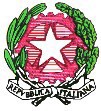 Liceo Scientifico Statale “Elio Vittorini” - 20146 MilanoVia Mario Donati, 5 - Tel. 02.47.44.48 – 02.42.33.297 - fax 02.48.95.43. 15 - cod. fisc. 80129130151                                Sito internet: www.eliovittorini.edu.it -  e-mail: segreteria@eliovittorini.itSCHEDA DI SINTESI A CURA DEL CONSIGLIO DI CLASSECLASSE 2I  DATA APPROVAZIONE  0 2/11/22CONTENUTO – TEMA TRASVERSALE INDIVIDUATO: PER LA CLASSEDONNA TRA PASSATO E FUTUROAMBITI E TRAGUARDI DI COMPETENZA (*)Il Consiglio di Classe prevede la presenza di esperti esterni? NoIl Consiglio di Classe prevede di utilizzare ore CLIL per l’Educazione Civca? NoIl Consiglio di Classe prevede di realizzare un’uscita didattica o una visita guidata inerente i contenuti trasversali trattati?AMBITOTRAGUARDI DI COMPETENZA (*)CURVATURA CURRICOLARE (**)RISULTATI DI APPRENDIMENTO /OBIETTIVI SPECIFICI DI APPRENDIMENTO(***)ORE COSTITUZIONE/SVILUPPO SOSTENIBILE/CITTADINAZA DIGITALE/ COMPETENZE TRASVERSALIDeclinazione curricolare (disciplina/e implicata/e)(valutazione nel trimestre/pentamestre)COSTITUZIONE, diritto (nazionale e internazionale), legalità e solidarietàLo studente sa riconoscere il valore dell’evoluzione della donna nel processo di raggiungimento della parità di genere.ItalianoGeostoriaCondizione della donna dall’Unità d’Italia al II dopoguerra9 ore (3 lezione+ 3 lavoro domestico + 3 discussione/valutazione)Verifica nel pentamestrreCOSTITUZIONE, diritto (nazionale e internazionale), legalità e solidarietàL’alunno sa comprendere l’importanza  della donna in ambito artistico e sa argomentare in lingua straniera tale tematica.IngleseWomen in artRaccordo con Disegno e Storia dell’arteCOSTITUZIONE, diritto (nazionale e internazionale), legalità e solidarietà+SVILUPPO SOSTENIBILE, educazione ambientale, conoscenza e tutela del patrimonio e del territorio,Lo studente sa riconoscere il valore dell’evoluzione della donna nel processo di raggiungimento della parità di genere in ambito artisticoDisegno e Storia dell’arteLe donne nella storia dell’arte (pittrici e opere)11 ore (3 lezione+ 4 lavoro domestico+ 4 valutazione)Verifica nel trimestreCOSTITUZIONE, diritto (nazionale e internazionale), legalità e solidarietàScienze MotorieVisione Film3 ore (2 video+1 discussione)COSTITUZIONE, diritto (nazionale e internazionale), legalità e solidarietà+SVILUPPO SOSTENIBILE, educazione ambientale, conoscenza e tutela del patrimonio e del territorio,L’alunno sa riconoscere il percorso storico nel ruolo sociale della donna, sottolineando somiglianze e differenze con l’attualitàLatinoDonne nell’antichità latina2 oreValutazione nel pentamestreCOSTITUZIONE, diritto (nazionale e internazionale), legalità e solidarietà+CITTADINANZA DIGITALEL’alunno sarà in grado di individuare la disparità di genere in ambito STEM, attraverso una raccolta dati in modalità digitaleScienzeDisparità di genere in ambito STEMElaborazione Doodle per raccolta dati3 ore (2 lezione+ 1 Doodle)CITTADINANZA DIGITALEGli studenti saranno in grado di comprendere le differenze di genere in matematica attraverso l’interpretazione dei grafici statistici presenti nella letteratura scientifica attualeMatematicaDifferenze di genere in matematica.Saper leggere e interpretare dati statistici sia sotto forma numerica che grafica.  Padroneggiare i concetti di media, mediana, moda e deviazione standard. Ricerca di articoli con dati statistici da siti web ufficiali5 ore (4 ore comprensivi di spiegazione e ricerca  siti web+1  ora verifica) da effettuarsi nel pentamestre.Valutazione nel  pentamestreCOMPETENZE TRASVERSALI (****)Attività pratica e/o di cittadinanza attiva proposta agli studentiUscita...Uscita...Docente che la illustrerà e la valuterà:totaletotaletotaletotale33 ore